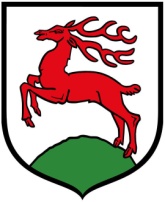 Harmonogramodbioru odpadów komunalnychw 2024 rokuHarmonogramodbioru odpadów komunalnychw 2024 rokuHarmonogramodbioru odpadów komunalnychw 2024 rokuHarmonogramodbioru odpadów komunalnychw 2024 rokuHarmonogramodbioru odpadów komunalnychw 2024 rokuHarmonogramodbioru odpadów komunalnychw 2024 rokuLOGO WYKONAWCYLOGO WYKONAWCYNAZWY MIEJSCOWOŚCINAZWY MIEJSCOWOŚCINAZWY MIEJSCOWOŚCINAZWY MIEJSCOWOŚCINAZWY MIEJSCOWOŚCINAZWY MIEJSCOWOŚCINAZWY MIEJSCOWOŚCINAZWY MIEJSCOWOŚCINAZWY MIEJSCOWOŚCIMiesiącDni odbioru poszczególnych frakcji odpadówDni odbioru poszczególnych frakcji odpadówDni odbioru poszczególnych frakcji odpadówDni odbioru poszczególnych frakcji odpadówDni odbioru poszczególnych frakcji odpadówDni odbioru poszczególnych frakcji odpadówDni odbioru poszczególnych frakcji odpadówDni odbioru poszczególnych frakcji odpadówMiesiącPOZOSTAŁEPOZOSTAŁEZMIESZANETWORZYWA I METALETWORZYWA I METALEPAPIERSZKŁOBIOOdbiór odpadów WIELKOGABARYTOWYCH Odbiór odpadów WIELKOGABARYTOWYCH Odbiór odpadów WIELKOGABARYTOWYCH Odbiór odpadów WIELKOGABARYTOWYCH Odbiór odpadów WIELKOGABARYTOWYCH Odbiór odpadów WIELKOGABARYTOWYCH Odbiór odpadów WIELKOGABARYTOWYCH Odbiór odpadów WIELKOGABARYTOWYCH Odbiór odpadów WIELKOGABARYTOWYCH MIESIĄCMIESIĄCPOJEMNIKI NALEŻY WYSTAWIAĆDO GODZINY 7:00 RANO W DNIU ODBIORU POJEMNIKI NALEŻY WYSTAWIAĆDO GODZINY 7:00 RANO W DNIU ODBIORU POJEMNIKI NALEŻY WYSTAWIAĆDO GODZINY 7:00 RANO W DNIU ODBIORU POJEMNIKI NALEŻY WYSTAWIAĆDO GODZINY 7:00 RANO W DNIU ODBIORU POJEMNIKI NALEŻY WYSTAWIAĆDO GODZINY 7:00 RANO W DNIU ODBIORU POJEMNIKI NALEŻY WYSTAWIAĆDO GODZINY 7:00 RANO W DNIU ODBIORU POJEMNIKI NALEŻY WYSTAWIAĆDO GODZINY 7:00 RANO W DNIU ODBIORU POJEMNIKI NALEŻY WYSTAWIAĆDO GODZINY 7:00 RANO W DNIU ODBIORU POJEMNIKI NALEŻY WYSTAWIAĆDO GODZINY 7:00 RANO W DNIU ODBIORU Urząd Miejski w Gorzowie Śl.ul. Wojska Polskiego 15, 46-310 Gorzów Śl. tel. 034 35 05 710 wew. 157Urząd Miejski w Gorzowie Śl.ul. Wojska Polskiego 15, 46-310 Gorzów Śl. tel. 034 35 05 710 wew. 157Urząd Miejski w Gorzowie Śl.ul. Wojska Polskiego 15, 46-310 Gorzów Śl. tel. 034 35 05 710 wew. 157Urząd Miejski w Gorzowie Śl.ul. Wojska Polskiego 15, 46-310 Gorzów Śl. tel. 034 35 05 710 wew. 157Urząd Miejski w Gorzowie Śl.ul. Wojska Polskiego 15, 46-310 Gorzów Śl. tel. 034 35 05 710 wew. 157NAZWA WYKONAWCYAdres Nr telefonu NAZWA WYKONAWCYAdres Nr telefonu NAZWA WYKONAWCYAdres Nr telefonu NAZWA WYKONAWCYAdres Nr telefonu Terminy wnoszenia opłatTerminy wnoszenia opłatTerminy wnoszenia opłatTerminy wnoszenia opłatTerminy wnoszenia opłatTerminy wnoszenia opłatTerminy wnoszenia opłatTerminy wnoszenia opłatTerminy wnoszenia opłatOpłata miesięczna, należy wnosić do 25 dnia danego miesiąca.Opłata miesięczna, należy wnosić do 25 dnia danego miesiąca.Opłata miesięczna, należy wnosić do 25 dnia danego miesiąca.Opłata miesięczna, należy wnosić do 25 dnia danego miesiąca.Opłata miesięczna, należy wnosić do 25 dnia danego miesiąca.Opłata miesięczna, należy wnosić do 25 dnia danego miesiąca.Opłata miesięczna, należy wnosić do 25 dnia danego miesiąca.Opłata miesięczna, należy wnosić do 25 dnia danego miesiąca.Opłata miesięczna, należy wnosić do 25 dnia danego miesiąca.Opłata za gospodarowanie odpadami komunalnymiOpłatę za gospodarowanie odpadami komunalnymi należy wnosić na indywidualny rachunek bankowy.Wpłat można dokonać jedynie za pośrednictwem przelewu bankowego, również elektronicznego lub przy pomocy przekazu pocztowego.Opłata za gospodarowanie odpadami komunalnymiOpłatę za gospodarowanie odpadami komunalnymi należy wnosić na indywidualny rachunek bankowy.Wpłat można dokonać jedynie za pośrednictwem przelewu bankowego, również elektronicznego lub przy pomocy przekazu pocztowego.Opłata za gospodarowanie odpadami komunalnymiOpłatę za gospodarowanie odpadami komunalnymi należy wnosić na indywidualny rachunek bankowy.Wpłat można dokonać jedynie za pośrednictwem przelewu bankowego, również elektronicznego lub przy pomocy przekazu pocztowego.Opłata za gospodarowanie odpadami komunalnymiOpłatę za gospodarowanie odpadami komunalnymi należy wnosić na indywidualny rachunek bankowy.Wpłat można dokonać jedynie za pośrednictwem przelewu bankowego, również elektronicznego lub przy pomocy przekazu pocztowego.Opłata za gospodarowanie odpadami komunalnymiOpłatę za gospodarowanie odpadami komunalnymi należy wnosić na indywidualny rachunek bankowy.Wpłat można dokonać jedynie za pośrednictwem przelewu bankowego, również elektronicznego lub przy pomocy przekazu pocztowego.Opłata za gospodarowanie odpadami komunalnymiOpłatę za gospodarowanie odpadami komunalnymi należy wnosić na indywidualny rachunek bankowy.Wpłat można dokonać jedynie za pośrednictwem przelewu bankowego, również elektronicznego lub przy pomocy przekazu pocztowego.Opłata za gospodarowanie odpadami komunalnymiOpłatę za gospodarowanie odpadami komunalnymi należy wnosić na indywidualny rachunek bankowy.Wpłat można dokonać jedynie za pośrednictwem przelewu bankowego, również elektronicznego lub przy pomocy przekazu pocztowego.Opłata za gospodarowanie odpadami komunalnymiOpłatę za gospodarowanie odpadami komunalnymi należy wnosić na indywidualny rachunek bankowy.Wpłat można dokonać jedynie za pośrednictwem przelewu bankowego, również elektronicznego lub przy pomocy przekazu pocztowego.Opłata za gospodarowanie odpadami komunalnymiOpłatę za gospodarowanie odpadami komunalnymi należy wnosić na indywidualny rachunek bankowy.Wpłat można dokonać jedynie za pośrednictwem przelewu bankowego, również elektronicznego lub przy pomocy przekazu pocztowego.Harmonogramodbioru odpadów komunalnychw 2024 rokuHarmonogramodbioru odpadów komunalnychw 2024 rokuHarmonogramodbioru odpadów komunalnychw 2024 rokuHarmonogramodbioru odpadów komunalnychw 2024 rokuHarmonogramodbioru odpadów komunalnychw 2024 rokuHarmonogramodbioru odpadów komunalnychw 2024 rokuLOGO WYKONAWCYLOGO WYKONAWCYNAZWY MIEJSCOWOŚCI NAZWY MIEJSCOWOŚCI NAZWY MIEJSCOWOŚCI NAZWY MIEJSCOWOŚCI NAZWY MIEJSCOWOŚCI NAZWY MIEJSCOWOŚCI NAZWY MIEJSCOWOŚCI NAZWY MIEJSCOWOŚCI NAZWY MIEJSCOWOŚCI MiesiącDni odbioru poszczególnych frakcji odpadówDni odbioru poszczególnych frakcji odpadówDni odbioru poszczególnych frakcji odpadówDni odbioru poszczególnych frakcji odpadówDni odbioru poszczególnych frakcji odpadówDni odbioru poszczególnych frakcji odpadówDni odbioru poszczególnych frakcji odpadówDni odbioru poszczególnych frakcji odpadówMiesiącPOZOSTAŁEPOZOSTAŁEZMIESZANETWORZYWA I METALETWORZYWA I METALEPAPIERSZKŁOBIOOdbiór odpadów WIELKOGABARYTOWYCH Odbiór odpadów WIELKOGABARYTOWYCH Odbiór odpadów WIELKOGABARYTOWYCH Odbiór odpadów WIELKOGABARYTOWYCH Odbiór odpadów WIELKOGABARYTOWYCH Odbiór odpadów WIELKOGABARYTOWYCH Odbiór odpadów WIELKOGABARYTOWYCH Odbiór odpadów WIELKOGABARYTOWYCH Odbiór odpadów WIELKOGABARYTOWYCH MIESIĄCMIESIĄCPOJEMNIKI NALEŻY WYSTAWIAĆDO GODZINY 7:00 RANO W DNIU ODBIORUPOJEMNIKI NALEŻY WYSTAWIAĆDO GODZINY 7:00 RANO W DNIU ODBIORUPOJEMNIKI NALEŻY WYSTAWIAĆDO GODZINY 7:00 RANO W DNIU ODBIORUPOJEMNIKI NALEŻY WYSTAWIAĆDO GODZINY 7:00 RANO W DNIU ODBIORUPOJEMNIKI NALEŻY WYSTAWIAĆDO GODZINY 7:00 RANO W DNIU ODBIORUPOJEMNIKI NALEŻY WYSTAWIAĆDO GODZINY 7:00 RANO W DNIU ODBIORUPOJEMNIKI NALEŻY WYSTAWIAĆDO GODZINY 7:00 RANO W DNIU ODBIORUPOJEMNIKI NALEŻY WYSTAWIAĆDO GODZINY 7:00 RANO W DNIU ODBIORUPOJEMNIKI NALEŻY WYSTAWIAĆDO GODZINY 7:00 RANO W DNIU ODBIORUUrząd Miejski w Gorzowie Śl.ul. Wojska Polskiego 15, 46-310 Gorzów Śl. tel. 034 35 05 710 wew. 157Urząd Miejski w Gorzowie Śl.ul. Wojska Polskiego 15, 46-310 Gorzów Śl. tel. 034 35 05 710 wew. 157Urząd Miejski w Gorzowie Śl.ul. Wojska Polskiego 15, 46-310 Gorzów Śl. tel. 034 35 05 710 wew. 157Urząd Miejski w Gorzowie Śl.ul. Wojska Polskiego 15, 46-310 Gorzów Śl. tel. 034 35 05 710 wew. 157Urząd Miejski w Gorzowie Śl.ul. Wojska Polskiego 15, 46-310 Gorzów Śl. tel. 034 35 05 710 wew. 157NAZWA WYKONAWCYAdres Nr telefonuNAZWA WYKONAWCYAdres Nr telefonuNAZWA WYKONAWCYAdres Nr telefonuNAZWA WYKONAWCYAdres Nr telefonuTerminy wnoszenia opłatTerminy wnoszenia opłatTerminy wnoszenia opłatTerminy wnoszenia opłatTerminy wnoszenia opłatTerminy wnoszenia opłatTerminy wnoszenia opłatTerminy wnoszenia opłatTerminy wnoszenia opłatOpłata miesięczna, należy wnosić do 25 dnia danego miesiąca.Opłata miesięczna, należy wnosić do 25 dnia danego miesiąca.Opłata miesięczna, należy wnosić do 25 dnia danego miesiąca.Opłata miesięczna, należy wnosić do 25 dnia danego miesiąca.Opłata miesięczna, należy wnosić do 25 dnia danego miesiąca.Opłata miesięczna, należy wnosić do 25 dnia danego miesiąca.Opłata miesięczna, należy wnosić do 25 dnia danego miesiąca.Opłata miesięczna, należy wnosić do 25 dnia danego miesiąca.Opłata miesięczna, należy wnosić do 25 dnia danego miesiąca.Opłata za gospodarowanie odpadami komunalnymiOpłatę za gospodarowanie odpadami komunalnymi należy wnosić na indywidualny rachunek bankowy.Wpłat można dokonać jedynie za pośrednictwem przelewu bankowego, również elektronicznego lub przy pomocy przekazu pocztowego.Opłata za gospodarowanie odpadami komunalnymiOpłatę za gospodarowanie odpadami komunalnymi należy wnosić na indywidualny rachunek bankowy.Wpłat można dokonać jedynie za pośrednictwem przelewu bankowego, również elektronicznego lub przy pomocy przekazu pocztowego.Opłata za gospodarowanie odpadami komunalnymiOpłatę za gospodarowanie odpadami komunalnymi należy wnosić na indywidualny rachunek bankowy.Wpłat można dokonać jedynie za pośrednictwem przelewu bankowego, również elektronicznego lub przy pomocy przekazu pocztowego.Opłata za gospodarowanie odpadami komunalnymiOpłatę za gospodarowanie odpadami komunalnymi należy wnosić na indywidualny rachunek bankowy.Wpłat można dokonać jedynie za pośrednictwem przelewu bankowego, również elektronicznego lub przy pomocy przekazu pocztowego.Opłata za gospodarowanie odpadami komunalnymiOpłatę za gospodarowanie odpadami komunalnymi należy wnosić na indywidualny rachunek bankowy.Wpłat można dokonać jedynie za pośrednictwem przelewu bankowego, również elektronicznego lub przy pomocy przekazu pocztowego.Opłata za gospodarowanie odpadami komunalnymiOpłatę za gospodarowanie odpadami komunalnymi należy wnosić na indywidualny rachunek bankowy.Wpłat można dokonać jedynie za pośrednictwem przelewu bankowego, również elektronicznego lub przy pomocy przekazu pocztowego.Opłata za gospodarowanie odpadami komunalnymiOpłatę za gospodarowanie odpadami komunalnymi należy wnosić na indywidualny rachunek bankowy.Wpłat można dokonać jedynie za pośrednictwem przelewu bankowego, również elektronicznego lub przy pomocy przekazu pocztowego.Opłata za gospodarowanie odpadami komunalnymiOpłatę za gospodarowanie odpadami komunalnymi należy wnosić na indywidualny rachunek bankowy.Wpłat można dokonać jedynie za pośrednictwem przelewu bankowego, również elektronicznego lub przy pomocy przekazu pocztowego.Opłata za gospodarowanie odpadami komunalnymiOpłatę za gospodarowanie odpadami komunalnymi należy wnosić na indywidualny rachunek bankowy.Wpłat można dokonać jedynie za pośrednictwem przelewu bankowego, również elektronicznego lub przy pomocy przekazu pocztowego.